Domov důchodců Božice, příspěvková organizace,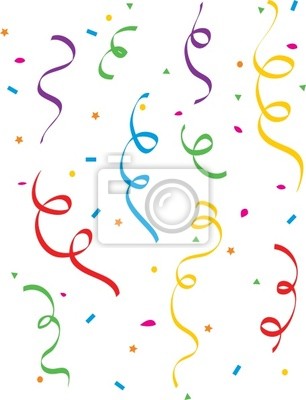 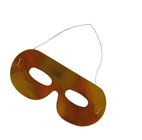 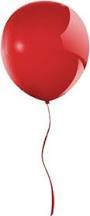 Vás srdečně zve na Fašank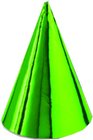 v pátek 5.2.2016 od 9:30 hv jídelně Domova.K tanci a poslechu zahraje p. Hlaďo.Návštěvu Vám zpříjemní vystoupení žáků ZŠ Božice.Těšíme se na setkání s Vámi!